ANÁLISIS DE LA EVALUACIÓNPresentar los resultados de las  evaluaciones de percepción del cliente obtenidas a partir del análisis realizado por los Concesionarios y/o las Interventorías de acuerdo a las manifestaciones  de los usuarios de la infraestructura en los distintos modos de transporte t para los diferentes proyectos de Concesión.La evaluación de Percepción del cliente expuesta en este informe se limitará a la fase 1 del Instructivo  - TPSC – I004, que comprende Interventores y/o concesionarios a usuarios de  la infraestructura en el Proceso de Gestión Contractual y Seguimiento de Proyectos de Infraestructura de Transporte.Los concesionarios y/o interventorías evalúan la percepción del cliente a partir de las opiniones emitidas por los usuarios que hacen uso de la infraestructura a nivel nacional, ya sea carretera o portuaria; éste ejercicio permite analizar los productos o servicios dispuestos al servicio de los ciudadanos y aumentar de manera significativa la satisfacción de los usuarios.En este sentido, la concesión y/o interventoría aplica la evaluación de percepción del cliente de acuerdo a lo establecido en el contrato de concesión y con la periodicidad allí contemplada, en ausencia de ésta, la encuesta se realizará al menos una vez al año y los resultados serán remitidos  mediante un informe a la Agencia.Los formatos dispuestos para la remisión de los resultados son GCSP –F-204 para el modo carretero y GCSP –F-206 para el  modo portuario, que consolidan y arrojan estadísticas de la evaluación realizada por cada una de las preguntas, permitiendo al Concesionario y/o la Interventoría generar un plan de acción en el evento en que la sumatoria por pregunta o consolidada sea inferior al 67%. análisis de los resultados“Estamos aportando a la historia de la infraestructura del país”. – 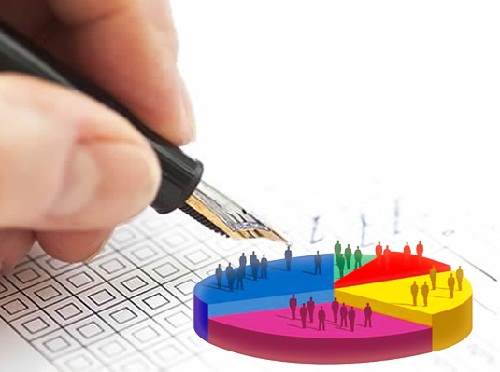 Luis Fernando Andrade MorenoPara el primer semestre de la vigencia 2018, la ANI recibió un promedio de 30 informes estadísticos  generados a partir de las percepciones registradas en las evaluaciones realizadas por los usuarios  de la infraestructura, en los más de 150 proyectos de concesión en sus diferentes modos.En virtud de lo anterior y habida cuenta del gran volumen de informes recibidos, el Grupo de Atención al Ciudadano diseñó una matriz que pretende entre otras cosas, consolidar y mostrar el número de usuarios encuestados y las calificaciones recibidas por proyecto de concesión.Para el modo carretero, la ANI dispuso el formato GCSP –F-198 (Evaluación satisfacción uso de la vía) en el que el Concesionario recibió las percepciones de los usuarios de la vía frente a 15 aspectos, a saber:  Tabla No. 1 -  Consolidado – Evaluación de satisfacción usuarios de la víaLas estadísticas generadas a partir de los resultados obtenidos por proyecto de concesión carretero pueden visualizarse ingresando en el siguiente link:https://app.powerbi.com/view?r=eyJrIjoiZDgxZDQ0ZDEtMmM5YS00NTkxLTljNTEtODQ3ZDgyMDU3ZjkwIiwidCI6IjcwZGM1N2VlLWZlNDYtNDI4Ni1iNjViLTFhZTllMTI2YzAzZSIsImMiOjR9En lo que respecta al modo portuario, se establecieron 9 ítems a evaluar para los proyectos de Concesión:Instalaciones en generalIluminaciónSeguridad en áreas comunes de la terminalLimpieza general del terminalDisponibilidad y calidad de las instalaciones sanitariasPrestación del servicioCalidad y atención en los puntos de informaciónPantallas de información de llegada y salidas de buquesPrestación de los servicios de comunicación en la terminalTabla No. 2 -  Consolidado – Evaluación de satisfacción usuarios de los puertosNota: Para el caso de los puertos privados es importante anotar, que la matriz refleja resultados de un solo usuario evaluado en aquellos casos en los que el puerto sea privado por tener un solo cliente al que se aplicó la evaluación.Las estadísticas generadas a partir de los resultados obtenidos por proyecto de concesión portuario pueden visualizarse ingresando en el siguiente link:https://app.powerbi.com/view?r=eyJrIjoiNDM3ZTdiYjAtNjgyZS00NjhlLWIxNDQtMWY0OGE1YTEyMTAxIiwidCI6IjcwZGM1N2VlLWZlNDYtNDI4Ni1iNjViLTFhZTllMTI2YzAzZSIsImMiOjR9CONCLUSIONES Y RECOMENDACIONES:Tras un análisis a los resultados obtenidos, se observó que 5 proyectos carreteros requieren plan de mejora por haber obtenido porcentajes inferiores al 67% en la sumatoria general de la evaluación para las opciones de excelente y buena, estos de detallan a continuación:Puerta del Hierro – Palmar de Varela – Cruz del VisoAutopista al Río Magdalena 2Santana – Mocoa – NeivaVillavicencio - YopalVías del NusImporta destacar que en la mayoría de los proyectos señalados el porcentaje es inferior a lo establecido, como resultado a la inconformidad de los usuarios de la vía al calificar el costo de los peajes, situación que de acuerdo con las manifestaciones de algunos concesionarios no puede ser modificada, pues depende de factores tales como las disposiciones contractuales y el incremento anual establecido por el IPC. En este sentido, el Grupo de Atención al Ciudadano sugiere que si bien no hay lugar a modificación alguna, si pueden realizarse campañas en las que se sensibilice a los usuarios de las carreteras sobre el destino e inversión de los dineros recaudados por  cuenta del pago de peajes.En lo que respecta al ítem de evaluación de los centros u oficinas de atención al usuario, se observa que una gran mayoría de los ciudadanos encuestados, manifiestan no conocer los puntos donde la Concesión presta atención a los usuarios de la vía, por lo que se recomienda a los Concesionarios realizar un trabajo de socialización en el que se den a conocer como ubicación, horarios y servicios.	La percepción de los usuarios frente al personal que labora en la vía en la mayoría de proyectos de concesión es buena, lo que muestra el esmeroUn gran número de usuarios se encuentra conforme con el tiempo que debió emplear en el recorrido de su trayecto, y salvo contadas excepciones en los que la Concesión  debió realizar arreglos en la vía, las manifestaciones de los usuarios recaen en el ahorro de tiempos de desplazamiento entre un sector y otro.Dentro de los ítems evaluados uno de los que mayor número de calificaciones positivas obtuvo, fue el de estado de la vía, lo que refleja el trabajo de Concesionarios, Interventorías y la Agencia, por impactar positivamente en el desarrollo de la infraestructura nacional.Los usuarios de la vía destacan la señalización, seguridad y limpieza de las carreteras, así lo muestra los resultados arrojados en las evaluaciones de percepción, lo que implica que en lo que respecta a mantenimiento de la vía, los usuarios se muestran conformes.Con la verificación de los consolidados se identificó que ninguno de los 21 proyectos de concesión portuaria que remitieron los resultados de las evaluaciones realizadas a la Agencia, requieren plan de mejora por obtener resultados en la sumatoria de las calificaciones de excelente y buena inferiores al 67%En materia de puertos las manifestaciones se dan alrededor del mejoramiento de las zonas de ingreso en lo que respecta a la percepción del ítem que evalúa las condiciones del terminal portuario, entre los que se cuentan puntos de atención al cliente, muelle, patios, bodegas entre otros.Para el ítem No. 6 sobre prestación del servicio, la Agencia buscó indagar acerca de la experiencia de los usuarios desde el momento en que se realiza el enlace para recibir o enviar la carga hasta el momento en que ésta se entrega  o recibe, según sea el caso,  percepción que mostró por un lado y para algunos puertos la insuficiencia de equipos y por otro lado el impacto positivo que prestan los informadores turísticos o los denominados comisionistas. Por otra parte y en lo que concierne a la disponibilidad y calidad de las instalaciones sanitarias, se recibieron manifestaciones respecto a la falta de baños en algunos terminales portuarios, situación que se sugiere revisar de acuerdo a las condiciones de cada terminal, en aras de ofrecer un servicio de calidad tanto a los usuarios como a los trabajadores del Puerto. Dentro de las percepciones recibidas por los usuarios de la infraestructura portuaria, se destaca que un gran número de terminales  no cuentan con pantallas de información que muestren la llegada y la salida de buques por lo que éste aspecto en particular  fue uno de los menos calificados.	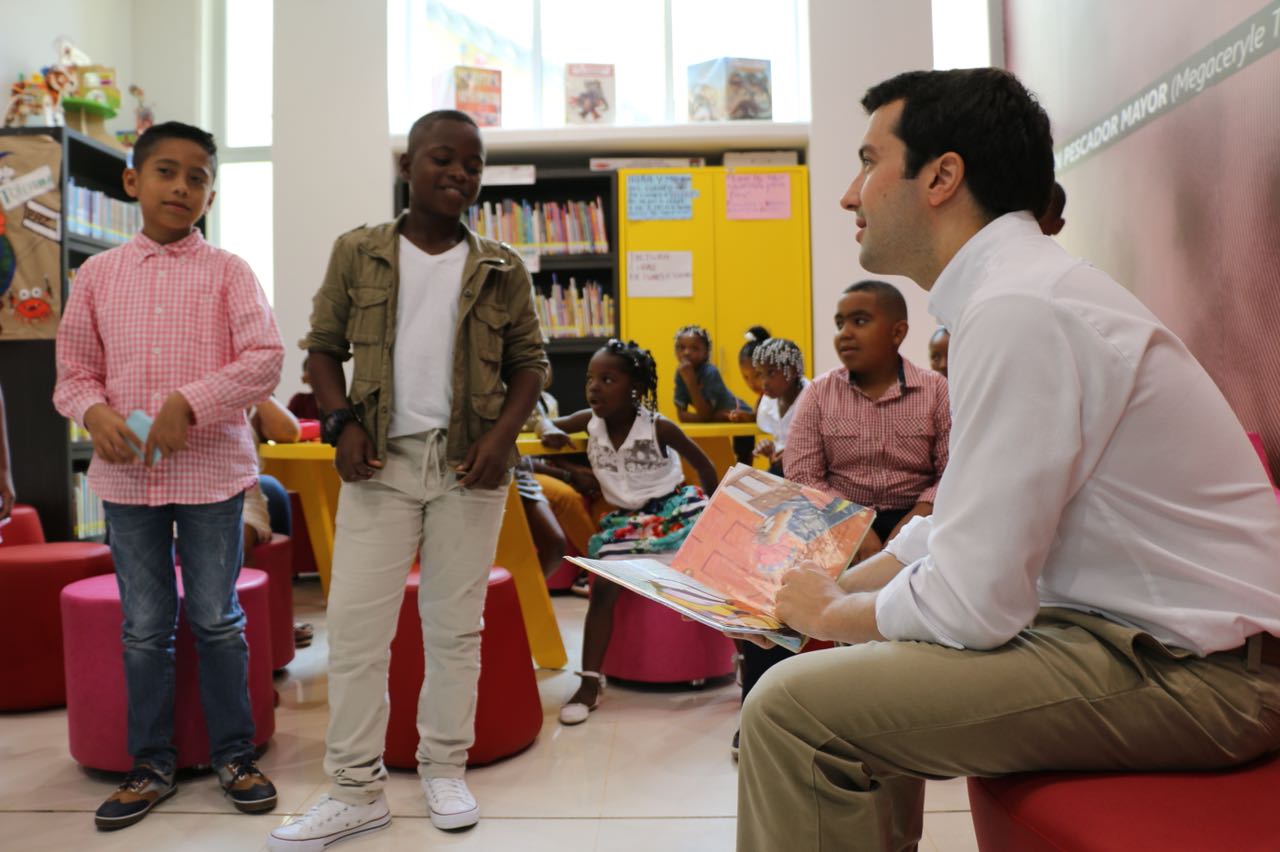 “Con el programa vías 4G, Colombia se pone al día en materia de infraestructura”. – Dimitri Zaninovich Tiempo empleado en el trayectoEstado de la vía Señalización de la vía Seguridad de la vía Limpieza general de la vía Costo de los peajes Atención en los peajes Tiempo de espera en los peajes Atención en el Centro/Oficina de atención al usuario Conoce los servicios prestados en la vía (ambulancia, carro taller, grúa, postes SOS, etc.)Califique la prestación de los servicios en la vía (ambulancia, carro taller, grúa, postes SOS, etc.)Le han cobrado por alguno de los servicios prestados por la concesión en la vía. (ambulancia, carro taller, grúa, etc.)Ha recibido información de  la vía (Cierres, Teléfonos de emergencia, SOS, Volantes, Web, emisoras, redes sociales, etc.)Conocimiento y atención del personal que labora en la vía Disponibilidad y calidad de las instalaciones del sistema férreoTras la revisión de los datos obtenidos, el Concesionario y/o la Interventoría consolidó y generó observaciones a los ítems evaluados en los casos en que considero necesario, además realizó un análisis general sobre las estadísticas arrojadas; el resultado de éste ejercicio, fue remitido a la Agencia en el formato  GCSP –F-204 (Consolidado evaluación satisfacción uso de la vía), para el respectivo estudio, tal y como se muestra a continuación:CONCESIÓNITEM/EVALUACIÓN123456789101112131415TOTALVÍAS DEL NUSExcelente00120801341154030VÍAS DEL NUSBueno17114614014111419311110913435451313311401599VÍAS DEL NUSMalo1401651701671961051941931042632632968310202441VÍAS DEL NUSNo aplica00000113301311012062VÍAS DEL NUSNo sabe-No responde111225664190181800236AUTOPISTA RÍO MAGDALENA 2Excelente12312817615719265166200395626222241110902612AUTOPISTA RÍO MAGDALENA 2Bueno7166556486756634784524141340157006105053AUTOPISTA RÍO MAGDALENA 2Malo31874435131117104274305150675AUTOPISTA RÍO MAGDALENA 2No aplica001102042332334731161560316429202830AUTOPISTA RÍO MAGDALENA 2No sabe-No responde0012212121322023334524440301010VILLAVICENCIO YOPALExcelente241739505854826518226142116180756VILLAVICENCIO YOPALBueno182220199176194106195153840780015501742VILLAVICENCIO YOPALMalo593130421515724881162144146100693VILLAVICENCIO YOPALNo aplica0000000090510590212268572VILLAVICENCIO YOPALNo sabe-No responde3000111781945324730257ÁREA METROPOLITANA DE CÚCUTAExcelente533752185099512655795130513951585084575270590854885413069006ÁREA METROPOLITANA DE CÚCUTABueno6517598648514026876886677820609047552207957ÁREA METROPOLITANA DE CÚCUTAMalo121223141234242611594319091806157ÁREA METROPOLITANA DE CÚCUTANo aplica0000093939338050660506438ÁREA METROPOLITANA DE CÚCUTANo sabe-No responde0111497565656850522628426000442SANTANA MOCOA NEIVAExcelente834943762813290303571323341944101571SANTANA MOCOA NEIVABueno30419825028828622419323621618400300192698SANTANA MOCOA NEIVAMalo13925215512191104262727811812442911316SANTANA MOCOA NEIVANo aplica000006266692111616311434699SANTANA MOCOA NEIVANo sabe-No responde310213637321601510410313730580BRICEÑO TUNJA SOGAMOSOExcelente30930240233232419433045524815353491557150942308269BRICEÑO TUNJA SOGAMOSOBueno1387133411331193125495913301221122501063001183013282BRICEÑO TUNJA SOGAMOSOMalo2162763773873347592522362863771384840224404332BRICEÑO TUNJA SOGAMOSONo aplica0000000000000019121912BRICEÑO TUNJA SOGAMOSONo sabe-No responde0000000015303623071620885PACÍFICO TRESExcelente1421702492282759422116011939224342536522501022PACÍFICO TRESBueno24525021823620723820322812601260018301109PACÍFICO TRESMalo115823337201274074187955119230326PACÍFICO TRESNo aplica100014238391461371536400137PACÍFICO TRESNo sabe-No responde346535459722612316350108PUERTA DEL HIERRO PALMAR DE VARELA Y CARRETO CRUZ DEL VISOExcelente9141482133101671228525417425720313701661PUERTA DEL HIERRO PALMAR DE VARELA Y CARRETO CRUZ DEL VISOBueno84196196303336239306321720550013802246PUERTA DEL HIERRO PALMAR DE VARELA Y CARRETO CRUZ DEL VISOMalo60299299124402553162416555183401536PUERTA DEL HIERRO PALMAR DE VARELA Y CARRETO CRUZ DEL VISONo aplica3571111312129851371331101145101585PUERTA DEL HIERRO PALMAR DE VARELA Y CARRETO CRUZ DEL VISONo sabe-No responde000003532206139115141170622RUMICHACA PASTOExcelente1331482111752246020316222437225238230426103111RUMICHACA PASTOBueno185218158174148166158167151311811311901779RUMICHACA PASTOMalo69211838151612658811806760506RUMICHACA PASTONo aplica00000000113330011RUMICHACA PASTONo sabe-No responde00000000306101011 N°CONCESIÓNITEM/EVALUACIÓN123456789 TOTAL1TERMINALES MARÍTIMOS DEL PACÍFICOExcelente21466472198681073961TERMINALES MARÍTIMOS DEL PACÍFICOBueno149128119116103731070668611TERMINALES MARÍTIMOS DEL PACÍFICOMalo302116123041100791391TERMINALES MARÍTIMOS DEL PACÍFICONo aplica01103902200312741TERMINALES MARÍTIMOS DEL PACÍFICONo sabe-No responde0400900017302SOCIEDAD PORTUARIA OLEFINAS Y DERIVADOSExcelente323444331292SOCIEDAD PORTUARIA OLEFINAS Y DERIVADOSBueno333111324212SOCIEDAD PORTUARIA OLEFINAS Y DERIVADOSMalo00000000002SOCIEDAD PORTUARIA OLEFINAS Y DERIVADOSNo aplica00000000002SOCIEDAD PORTUARIA OLEFINAS Y DERIVADOSNo sabe-No responde01001001143SOCIEDAD SAN ANDRÉS Y PROVIDENCIAExcelente4140553627555921373713SOCIEDAD SAN ANDRÉS Y PROVIDENCIABueno3824224034252017232433SOCIEDAD SAN ANDRÉS Y PROVIDENCIAMalo224392265353SOCIEDAD SAN ANDRÉS Y PROVIDENCIANo aplica1810212148373SOCIEDAD SAN ANDRÉS Y PROVIDENCIANo sabe-No responde2102512112611704SOCIEDAD PORTUARIA DEXTONExcelente10110100154SOCIEDAD PORTUARIA DEXTONBueno01001000024SOCIEDAD PORTUARIA DEXTONMalo00000000004SOCIEDAD PORTUARIA DEXTONNo aplica00000000004SOCIEDAD PORTUARIA DEXTONNo sabe-No responde00000000005SOCIEDAD PORTUARIA RÍO CORDOBAExcelente00011110045SOCIEDAD PORTUARIA RÍO CORDOBABueno11100000145SOCIEDAD PORTUARIA RÍO CORDOBAMalo00000000005SOCIEDAD PORTUARIA RÍO CORDOBANo aplica00000000005SOCIEDAD PORTUARIA RÍO CORDOBANo sabe-No responde00000000006SOCIEDAD PORTUARIA ALGRANELExcelente7710771718012856SOCIEDAD PORTUARIA ALGRANELBueno1414614146504776SOCIEDAD PORTUARIA ALGRANELMalo00000000006SOCIEDAD PORTUARIA ALGRANELNo aplica0070000237376SOCIEDAD PORTUARIA ALGRANELNo sabe-No responde22022000087SOCIEDAD PORTUARIA ZONA ATLÁNTICAExcelente11111111197SOCIEDAD PORTUARIA ZONA ATLÁNTICABueno00000000007SOCIEDAD PORTUARIA ZONA ATLÁNTICAMalo00000000007SOCIEDAD PORTUARIA ZONA ATLÁNTICANo aplica00000000007SOCIEDAD PORTUARIA ZONA ATLÁNTICANo sabe-No responde00000000008SOCIEDAD PORTUARIA PUERTO DE MAMONALExcelente354333444338SOCIEDAD PORTUARIA PUERTO DE MAMONALBueno201222111128SOCIEDAD PORTUARIA PUERTO DE MAMONALMalo00000000008SOCIEDAD PORTUARIA PUERTO DE MAMONALNo aplica00000000008SOCIEDAD PORTUARIA PUERTO DE MAMONALNo sabe-No responde00000000009SOCIEDAD PORTUARIA CENTRAL CARTAGENAExcelente11110110179SOCIEDAD PORTUARIA CENTRAL CARTAGENABueno01110110169SOCIEDAD PORTUARIA CENTRAL CARTAGENAMalo10002001049SOCIEDAD PORTUARIA CENTRAL CARTAGENANo aplica00000001019SOCIEDAD PORTUARIA CENTRAL CARTAGENANo sabe-No responde000000000010SOCIEDAD PORTUARIA PALERMO PUERTO COVEÑASExcelente000100000110SOCIEDAD PORTUARIA PALERMO PUERTO COVEÑASBueno111000000310SOCIEDAD PORTUARIA PALERMO PUERTO COVEÑASMalo000000000010SOCIEDAD PORTUARIA PALERMO PUERTO COVEÑASNo aplica000011111510SOCIEDAD PORTUARIA PALERMO PUERTO COVEÑASNo sabe-No responde000000000011SOCIEDAD PORTUARIA PUNTA DE VACAExcelente00000000011SOCIEDAD PORTUARIA PUNTA DE VACABueno111111101811SOCIEDAD PORTUARIA PUNTA DE VACAMalo000000000011SOCIEDAD PORTUARIA PUNTA DE VACANo aplica000000010111SOCIEDAD PORTUARIA PUNTA DE VACANo sabe-No responde000000000012SOCIEDAD PORTUARIA AMERICAN PORT COMPANYExcelente111111111912SOCIEDAD PORTUARIA AMERICAN PORT COMPANYBueno000000000012SOCIEDAD PORTUARIA AMERICAN PORT COMPANYMalo000000000012SOCIEDAD PORTUARIA AMERICAN PORT COMPANYNo aplica000000000012SOCIEDAD PORTUARIA AMERICAN PORT COMPANYNo sabe-No responde000000000013SOCIEDAD PORTUARIA REGIONAL SANTA MARTAExcelente4555188474713SOCIEDAD PORTUARIA REGIONAL SANTA MARTABueno8776442444613SOCIEDAD PORTUARIA REGIONAL SANTA MARTAMalo000140101713SOCIEDAD PORTUARIA REGIONAL SANTA MARTANo aplica000020130613SOCIEDAD PORTUARIA REGIONAL SANTA MARTANo sabe-No responde000010010214TERMINAL PORTUARIO COMPAS (BUENAVENTURA)Excelente8080098895014TERMINAL PORTUARIO COMPAS (BUENAVENTURA)Bueno9090089985214TERMINAL PORTUARIO COMPAS (BUENAVENTURA)Malo000000000014TERMINAL PORTUARIO COMPAS (BUENAVENTURA)No aplica000000000014TERMINAL PORTUARIO COMPAS (BUENAVENTURA)No sabe-No responde000000000015TERMINAL PORTUARIO COMPAS (CARTAGENA)Excelente102001111715TERMINAL PORTUARIO COMPAS (CARTAGENA)Bueno6050066663515TERMINAL PORTUARIO COMPAS (CARTAGENA)Malo000000000015TERMINAL PORTUARIO COMPAS (CARTAGENA)No aplica000000000015TERMINAL PORTUARIO COMPAS (CARTAGENA)No sabe-No responde000000000016TERMINAL PORTUARIO COMPAS (TOLÚ)Excelente2020012221116TERMINAL PORTUARIO COMPAS (TOLÚ)Bueno3030043331916TERMINAL PORTUARIO COMPAS (TOLÚ)Malo000000000016TERMINAL PORTUARIO COMPAS (TOLÚ)No aplica000000000016TERMINAL PORTUARIO COMPAS (TOLÚ)No sabe-No responde000000000017SOCIEDAD PORTUARIA BUENAVENTURAExcelente3844694518223602229417SOCIEDAD PORTUARIA BUENAVENTURABueno136125103856712510509183717SOCIEDAD PORTUARIA BUENAVENTURAMalo2526286890485105839417SOCIEDAD PORTUARIA BUENAVENTURANo aplica050224562002827017SOCIEDAD PORTUARIA BUENAVENTURANo sabe-No responde100010201518ZONA FRANCA ARGOS S.A.SExcelente1253555032918ZONA FRANCA ARGOS S.A.SBueno4302000221318ZONA FRANCA ARGOS S.A.SMalo000000030318ZONA FRANCA ARGOS S.A.SNo aplica000000000018ZONA FRANCA ARGOS S.A.SNo sabe-No responde000000000019PUERTO BUENA VISTAExcelente1222112111319PUERTO BUENA VISTABueno2111121011019PUERTO BUENA VISTAMalo000000000019PUERTO BUENA VISTANo aplica000000010119PUERTO BUENA VISTANo sabe-No responde000010011320SOCIEDAD PUERTO INDUSTRIAL AGUA DULCEExcelente91089279086220SOCIEDAD PUERTO INDUSTRIAL AGUA DULCEBueno1021121711720SOCIEDAD PUERTO INDUSTRIAL AGUA DULCEMalo000021020520SOCIEDAD PUERTO INDUSTRIAL AGUA DULCENo aplica000000000020SOCIEDAD PUERTO INDUSTRIAL AGUA DULCENo sabe-No responde000050011721SOCIEDAD PORTUARIA PUERTO NUEVOExcelente6564424554121SOCIEDAD PORTUARIA PUERTO NUEVOBueno2314223232221SOCIEDAD PORTUARIA PUERTO NUEVOMalo000000000021SOCIEDAD PORTUARIA PUERTO NUEVONo aplica000013000421SOCIEDAD PORTUARIA PUERTO NUEVONo sabe-No responde0010111105